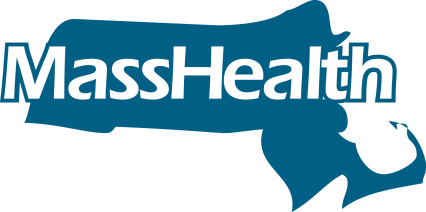 Enfòmasyon ki soti nan MassHealth enpòtan. Li ta dwe tradwi san pèdi tan.Nou ka tradwi li pou ou gratis. Rele Sant Sèvis Kliyan MassHealth la pou mande sèvis sa a.Ou ka jwenn enfòmasyon ki soti nan MassHealth nan diferan fòma tankou bray ak ekriti gran lèt. Pou jwenn yon kopi nan yon diferan fòma, tanpri rele nou nan (800) 841-2900 (TTY: (800) 497-4648).Epi tou ou ka tradwi enfòmasyon sou pajwèb sa a oswa nenpòt paj Mass.gov byen fasil lè ou itilize bouton « Select Language » (Chwazi Lang) anwo a. Bouton « Select Language » la pral tradwi paj la nan nenpòt nan lang yo ki anwo la a.